РЕШЕНИЕПОМШУÖМот 10 июня 2019 г. № 39/2019 –542  Руководствуясь статьями 19, 30, главой 9 Жилищного кодекса Российской Федерации, статьей 215 Гражданского кодекса Российской Федерации, статьей 33 Устава муниципального образования городского округа «Сыктывкар»,Совет муниципального образования городского округа Сыктывкар»РЕШИЛ:Внести в решение Совета муниципального образования городского округа «Сыктывкар» от 16.03.2006 № 24/03-361 «Об утверждении Положения о формировании и использовании муниципального специализированного жилищного фонда на территории муниципального образования городского округа «Сыктывкар»» изменения согласно приложению к настоящему решению.2. Настоящее решение вступает в силу со дня его официального опубликования.Глава МО ГО «Сыктывкар» -руководитель администрации 						В.В. КозловПредседатель СоветаМО ГО «Сыктывкар» 								А.Ф. ДюПриложение к Решению Совета МО ГО «Сыктывкар» от 10.06.2019 № 39/2019-542ИЗМЕНЕНИЯ,вносимые в решение Совета муниципального образования городского округа «Сыктывкар» от 16.03.2006 № 24/03-361 «Об утверждении Положения о формировании и использовании муниципального специализированного жилищного фонда на территории муниципального образования городского округа «Сыктывкар»»В приложении к решению:1. Статью 2 изложить в следующей редакции:«Статья 21. Формирование специализированного муниципального жилищного фонда муниципального образования городского округа «Сыктывкар» осуществляется администрацией муниципального образования городского округа «Сыктывкар».2. Формирование специализированного муниципального жилищного фонда муниципального образования городского округа «Сыктывкар» на территории Эжвинского района муниципального образования городского округа «Сыктывкар» осуществляется администрацией Эжвинского района муниципального образования городского округа «Сыктывкар».3. Отнесение жилого помещения в специализированный муниципальный жилищный фонд муниципального образования городского округа «Сыктывкар» и исключение жилого помещения из указанного фонда осуществляется на основании постановления администрации муниципального образования городского округа «Сыктывкар».4. Отнесение жилого помещения в специализированный муниципальный жилищный фонд муниципального образования городского округа «Сыктывкар» и исключение жилого помещения из указанного фонда на территории Эжвинского района муниципального образования городского округа «Сыктывкар» осуществляется на основании распоряжения руководителя администрации Эжвинского района муниципального образования городского округа «Сыктывкар».5. Администрация муниципального образования городского округа «Сыктывкар» направляет постановления об отнесении жилого помещения к определенному виду жилых помещений специализированного жилищного фонда:1) в течение 3 рабочих дней с даты принятия постановления в орган, осуществляющий государственный кадастровый учет и государственную регистрацию прав, для внесения сведений в Единый государственный реестр недвижимости;2) в комитет по управлению муниципальным имуществом администрации муниципального образования городского округа «Сыктывкар» для внесения сведений в реестр муниципального имущества.6. Администрация Эжвинского района муниципального образования городского округа «Сыктывкар» направляет распоряжение об отнесении жилого помещения на территории Эжвинского района муниципального образования городского округа «Сыктывкар» к определенному виду жилых помещений специализированного жилищного фонда:1) в течение 3 рабочих дней с даты принятия постановления в орган, осуществляющий государственный кадастровый учет и государственную регистрацию прав, для внесения сведений в Единый государственный реестр недвижимости;2) в отдел по управлению муниципальным имуществом и землепользованию администрации Эжвинского района муниципального образования городского округа «Сыктывкар» для внесения сведений в реестр муниципального имущества.».2. Статью 3 изложить в следующей редакции:«Статья 31. Жилые помещения маневренного фонда предоставляются по предложению Общественной комиссии по жилищным вопросам администрации муниципального образования городского округа «Сыктывкар» на основании решений администрации муниципального образования городского округа «Сыктывкар», которые оформляются в форме постановления, в соответствии с законодательством.2. Жилые помещения маневренного фонда на территории Эжвинского района муниципального образования городского округа «Сыктывкар» предоставляются по предложению жилищной комиссии Эжвинского района муниципального образования городского округа «Сыктывкар» на основании распоряжения руководителя администрации Эжвинского района муниципального образования городского округа «Сыктывкар».».3. Статью 3(1) изложить в следующей редакции:«Статья 3(1) 1. Жилые помещения маневренного фонда предназначены для временного проживания:1) граждан в связи с капитальным ремонтом или реконструкцией дома, в котором находятся жилые помещения, занимаемые ими по договорам социального найма;2) граждан, утративших жилые помещения в результате обращения взыскания на эти жилые помещения, которые были приобретены за счет кредита банка или иной кредитной организации либо средств целевого займа, предоставленного юридическим лицом на приобретение жилого помещения, и заложены в обеспечение возврата кредита или целевого займа, если на момент обращения взыскания такие жилые помещения являются для них единственными;3) граждан, у которых единственные жилые помещения стали непригодными для проживания в результате чрезвычайных обстоятельств;4) граждан, оказавшихся в трудной жизненной ситуации;5) иных граждан в случаях, предусмотренных законодательством.2. Жилые помещения маневренного фонда гражданам, указанным в пункте 4 части 1 настоящей статьи, могут быть предоставлены при наличии свободных жилых помещений маневренного фонда с учетом имеющейся возможности.».4. Абзацы первый и второй статьи 3(2) изложить в следующей редакции:«1. Трудная жизненная ситуация - обстоятельство или обстоятельства, которые ухудшают условия жизнедеятельности гражданина и последствия которых он не может преодолеть самостоятельно.2. Право на предоставление жилых помещений маневренного фонда по договорам найма жилого помещения маневренного фонда имеют постоянно проживающие на территории муниципального образования городского округа «Сыктывкар» граждане, указанные в пункте 4 части 1 статьи 3(1) настоящего Положения, признанные малоимущими (за исключением граждан, указанных в пунктах 5, 8, 10 и 12 части 2 настоящей статьи) и нуждающимися в жилых помещениях, предоставляемых по договорам социального найма, по основаниям, предусмотренным Жилищным кодексом Российской Федерации, и относящиеся к следующим категориям:».5. Статью 4 изложить в следующей редакции:«Статья 41. Жилые помещения маневренного фонда предоставляются из расчета не менее чем шесть квадратных метров жилой площади на одного человека.2. Договор найма жилого помещения маневренного фонда заключается на период:1) до завершения капитального ремонта или реконструкции дома (при заключении такого договора с гражданами, указанными в пункте 1 части 1 статьи 3(1) настоящего Положения);2) до завершения расчетов с гражданами, утратившими жилые помещения в результате обращения взыскания на них, после продажи жилых помещений, на которые было обращено взыскание (при заключении такого договора с гражданами, указанными в пункте 2 части 1 статьи 3(1) настоящего Положения);3) до завершения расчетов с гражданами, единственное жилое помещение которых стало непригодным для проживания в результате чрезвычайных обстоятельств, в порядке, предусмотренном Жилищным кодексом Российской Федерации, другими федеральными законами, либо до предоставления им жилых помещений государственного или муниципального жилищного фонда в случаях и в порядке, которые предусмотрены Жилищным кодексом Российской Федерации (при заключении такого договора с гражданами, указанными в пункте 3 части 1 статьи 3(1) настоящего Положения);4) до 1 года (при заключении такого договора с гражданами, указанными в пункте 4 части 1 статьи 3(1) настоящего Положения);4-1) до 3 месяцев (при заключении такого договора с гражданами, указанными в пункте 10 части 2 статьи 3(2) настоящего Положения);4-2) до завершения ремонтных работ (при заключении такого договора с гражданами, указанными в пункте 12 части 2 статьи 3(2) настоящего Положения);5) установленный законодательством (при заключении такого договора с гражданами, указанными в пункте 5 части 1 статьи 3(1) настоящего Положения.3. Истечение периода, на который заключен договор найма жилого помещения маневренного фонда, является основанием для прекращения данного договора.4. Договор найма жилого помещения маневренного фонда с гражданами, указанными в пункте 10 части 2 статьи 3(2) настоящего Положения, может быть заключен вновь по истечении 3 месяцев, но не более чем на один раз.».5. Статью 5 изложить в следующей редакции:«Статья 51. Определение порядка предоставления жилых помещений маневренного фонда, а также перечня необходимых документов для предоставления гражданами с целью заключения договора найма маневренного фонда осуществляется администрацией муниципального образования городского округа «Сыктывкар».2. Определение порядка предоставления жилых помещений маневренного фонда, а также перечня необходимых документов для предоставления гражданами с целью заключения договора найма маневренного фонда на территории Эжвинского района муниципального образования городского округа «Сыктывкар» осуществляется администрацией Эжвинского района муниципального образования городского округа «Сыктывкар».».6. В статье 6 слова «в пункте 3 статьи 7» заменить словами «в части 3 статьи 7».7. В статье 7:1) Часть 3 изложить в следующей редакции:«3. Способы формирования специализированного жилищного фонда для детей-сирот и детей, оставшихся без попечения родителей, лиц из числа детей-сирот и детей, оставшихся без попечения родителей:1) приобретение жилых помещений в муниципальную собственность в порядке, установленном законодательством, с учетом требований, предусмотренных Федеральным законом от 05.04.2013 № 44-ФЗ «О контрактной системе в сфере закупок товаров, работ, услуг для обеспечения государственных и муниципальных нужд»;2) строительство жилых домов, с оформлением объекта капитального строительства в муниципальную собственность;3) проведение реконструкции и ремонта жилых помещений, находящихся в муниципальной собственности муниципального образования городского округа «Сыктывкар».».2) дополнить частью 9 следующего содержания:«9. По окончании срока действия договора найма специализированного жилого помещения и при отсутствии обстоятельств, свидетельствующих о необходимости оказания детям-сиротам и детям, оставшимся без попечения родителей, лицам из числа детей-сирот и детей, оставшихся без попечения родителей, содействия в преодолении трудной жизненной ситуации, администрация МО ГО  «Сыктывкар» принимает решение об исключении жилого помещения из специализированного жилищного фонда и заключении с лицами, указанными в статье 6 настоящего Положения, договора социального найма в отношении этого жилого помещения в порядке, установленном постановлением Правительства Республики Коми от 28.03.2016 № 152 «О мерах по реализации статей 2 - 8 Закона Республики Коми «О некоторых вопросах, связанных с предоставлением мер социальной поддержки по обеспечению жильем (жилыми помещениями) отдельных категорий граждан».».СОВЕТМУНИЦИПАЛЬНОГО ОБРАЗОВАНИЯГОРОДСКОГО ОКРУГА «СЫКТЫВКАР»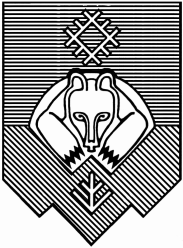 «СЫКТЫВКАР» КАР КЫТШЛÖН МУНИЦИПАЛЬНÖЙ ЮКÖНСА СÖВЕТ О внесении изменений в решение Совета муниципального образования городского «Сыктывкар» от 16.03.2006 № 24/03-361 «Об утверждении Положения о формировании и использовании муниципального специализированного жилищного фонда на территории муниципального образования городского округа «Сыктывкар»»